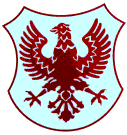 Številka: 19/2021-ZDatum: 18. 11. 2021ZAPISNIK19. redne seje Sveta KS Bratov Smuk, ki je bila 18. 11. 2021 ob 19. uri v prostorih Krajevne skupnosti Bratov Smuk, Likozarjeva ulica 29, Kranj.Prisotni: Manja Zorko, Roman Šalamon (od 20. ure), Milena Kavčič Pavlin, Stanislav Rupnik, Bojan Kadunc Odsotni: Monika Kostadinova, Branislav RauterDNEVNI RED:Pregled in potrditev zapisnika 18. redne seje KS;Gradivo za 30. sejo sveta Mestne občine Kranj;Popis 2021;Bilten;Realizacija programa in projektov KS za leto 2021;Plan dela za leto 2022;Pobude in predlogi krajanov;Vprašanja, predlogi in pobude članov sveta KS.Ad.1Pregled in potrditev zapisnika 18. redne seje KS Prisotni so soglasno potrdili zapisnik 18. redne seje KS. Ad.2Gradivo za 30. sejo Sveta Mestne občine KranjČlani Sveta so se seznanili s gradivom za sejo mestnega sveta MOK, kjer je pri proračunskih točkah svetnik Stanislav Rupnik izpostavil, da bo verjetno zaradi inflacije potreben rebalans proračuna. Pri točki 11 – Akcijski načrt za invalide je svet sklenil, da predsednica na sosvetu KS poda pripombo glede vključitve predloga označitve parkirnih mest za invalide tako s talno označbo, kot tudi z znakom zaradi boljše vidnosti parkirnih mest za invalide in lažji nadzor nad nepravilnim parkiranjem.Ad.3Popis 2021Predsednica KS predstavi navodila za popis sredstev, katerega namen je uskladitev knjigovodskega stanja sredstev in obveznosti do virov sredstev z dejanskim stanjem ugotovljenim s popisom. KS mora s popisom zajeti vsa sredstva in obveznosti do virov sredstev, ki so na dan popisa oziroma na dan 31. decembra v lasti KS, ne glede na to , kje se na dan nahajajo. Popišejo se tudi obveznosti do dobaviteljev, do neposrednih uporabnikov.  Predlagala se je komisija za izvedbo letnega popisa v sestavi:Roman Šalamon, predsednikBranislav Rauter, članMilena Kavčič Pavlin, članicaZačetek popisa bo izveden 23. 11. 2021. Pri popisu je potrebno na podlagi navodila MOK vključiti zaznamek/opombo glede solastništva parcele pod stavbo 196, ki stoji na parceli, katere solastnica je tud KS v 5/6. S strani MOK smo bili, ob pregledu inventure, na KS namreč obveščeni, da ima KS Bratov Smuk ima v lasti parcelo št. 342, katere lastnik je KS 5/6, Đuran Majda pa 1/6.  Tako je tudi zavedeno v zemljiški knjigi. Na tej parceli sta dve stavbi: št. 196 in 644. Po podatkih GURS-a stavbo 644 uporablja KS, stavbo 196 pa Đuran Majda. V inventuri je zavedena samo stavba št. 644.  Po mnenju pravne službe MOK pa bi morali imeti v inventuri vsaj zaznamek, da je KS solastnik zemljišča na katerem stojita stavbi. Iz listin (pogodba o prodaji) in uradnih evidenc iz zemljiške knjige ne izhaja, da imata solastnika sklenjeno pogodbo o medsebojnih razmerjih glede uporabe stavb, ki stojita na tej parceli.Sklep: Svet KS sprejema sklep o izvedbi rednega letnega popisa srestev in obveznosti do virov sredstev Krajevne skupnosti bratov Smuk za leto 2020 in imenovanje popisne komisije v sestavi:Roman Šalamon, predsednikBranislav Rauter, članMilena Kavčič Pavlin, članicaGlasovanje: 5 ZA in 0 PROTI. Sklep je soglasno sprejet.Sklep: Pri popisu sredstev in obveznosti do virov sredstev KS za leto 2021 se v zaznamek pri inventuri glede solastništva parcele pod stavbo 196, ki stoji na parceli, katere solastnica je tud KS v 5/6.Glasovanje: 5 ZA in 0 PROTI. Sklep je soglasno sprejet.Ad.4BiltenDecembrska številka biltena KS je 15. 12. 2021, v katerem je planirana objava naslednjih prispevkov:Izvedba požarne vaje s poročilom in priporočili;Postavitev knjigobežnic in otvoritev;Poslikava podhodov;Nov urnik odvoza odpadkov;Aktualno stanje glede ureditve novih odjemnih mest za odpadke;Pomembni kontakti;Prispevki OŠ Matije Čopa;Predstavitev Centra trajnostne mobilnosti;Pobude in predlogi krajanov.Povabilo k oddaji prispevkov se objavi na facebook strani KS in posreduje društvom in organizacijam v naši KS. Ad.5Realizacija programa in projektov KS za leto 2021Predsednica KS je podala poročilo o realizaciji programa in projektov KS za leto 2021. Program in projekti za leto 2021 so bili v veliki meri realizirani. V manjši meri so bili realizirani cilji na področju organizacije prireditev zaradi izrednih razmer kot posledica epidemije Covid-19. V omejenem obsegu smo tako izvedli krajevni praznik »Mini Smukfest«, soorganizirali prireditev za zbiranje sredstev za učilnico na prostem za osnovno šolo in otroške delavnice in aktivnosti na prostem ter čistilno akcijo. V letu 2021 smo realizirali 8 rednih sej Sveta, oziroma 9 z današnjo. Izdali bomo 2 številki krajevnega glasila – bilten Smuk (junija in decembra), s katerima krajane obveščamo o vsem pomembnem v naši krajevni skupnosti. V okviru rednega vzdrževanja naših prostorov smo očistili mah iz strehe doma KS, renovirali fasado doma KS po grafitiranju (vandalizem), še letos sledi še prenova vhodnih vrat. Izvedli smo načrtovane investicije v nakup prenosnega računalnika in multifuncijske naprave za pisarno KS, razen regala. Na področju skrbi za okolje in zadovoljstvo krajanov smo dosegali zastavljene cilje z uresničevanjem številnih pobud krajanov ter sodelovanjem z društvi, organizacijami in podjetji v naši KS. Tako smo v juniju organizirali požarno vajo v kareju A in uredili zasaditev korit na javnih poteh in na ploščadi osnovne šole, postavili tablo obnašanja na prenovljeno igrišče Jojo park in začeli s prenovo, poslikavo podhodov, ki se bo nadaljevala tudi v letu 2022. Prav tako se bo v letu 2022 nadaljevala investicija v nakup in montažo zaščitne ograje na igrišču Jojo park, ki še ni bila v celoti realizirana, saj še nismo pridobili veljavnega gradbenega dovoljenja za postavitev zaščitne ograje. Ob koncu leta 2021 bomo organizirali tudi dobrodelno akcijo z obdarovanjem družin v stiski in prvošolčkov naše osnovne šole. Aktivno smo sodelovali na projetku novih podzemnih odjemnih mest, katerih realizacija se pričakuje v začetku 2022. Začeli smo s projektom postavitve netopirnic, ki se bo nadaljeval v letu 2022.Ad.6Plan dela za leto 2022Predsednica KS je predstavila plan dela za leto 2022, katerega podlaga je v sprejetem finančnem načrtu za leto 2022:PROSLAVE PRIREDITVE KSČe bodo epidemiološke razmere ugodne, se bo organiziral krajevni praznik Smukfest in druge manjše prireditve, kot so športni turnirji, kino na prostem, otroške prireditve, pa tudi čistilna akcija in zbor krajanov, ki smo ga načrtovali že v letu 2020, a je bil zaradi razglasitve epidemije odpovedan. MATERIALNI STROŠKI IN STORITVE KSNačrtujemo izdajo 2 številk biltena KS (maj/junij in november/december). ŠPORTNA IGRIŠČA, ŠPORTNI OBJEKTINačrtujemo dokončanje investicije postavitve zaščitne mreže na igrišču Jojo park po pridobitvi gradbenega dovoljenja ter tekoče vzdrževanje športnih objektov in obnovo opreme (koši, označbe, ograje) športnih igrišč. ČISTILNA AKCIJAŽe tradicionalno se bomo v KS priključili vsekranjski čistilni akciji, kjer bomo dodatno uredili še podhod proti Planetu Tuš, ki se ga bo v aprilu v sodelovanju z OŠ Matije Čopa tudi poslikalo. ZELENE POVRŠINE, OTROŠKA IGRIŠČAOpravili bomo redno vzdrževanje in dodatno zasaditev okrasnih korit v naši KS.OBJEKTI SKUPNE RABEV 2022 bomo dokončali obnovo vhoda in vrta stavbe oz. doma KS. DODATNONadaljevali bomo s projektom postavitve netopirnic in realizacijo novih odjemnih mest za odpadke. Aktivno se bomo vključili v reševanje problematike pakirnih mest in postavitve zapornic, problematiko OŠ Matije Čopa in realizacijo planiranih investicij, ki smo jih že avgusta posredovali na MOK.Ad.7Pobude in predlogi krajanovPregled prejetih in realiziranih pobud in predlogov:Knjigobežnice – realizirano, naročeno popravilo knjigobežnice pred šolo;Zaščitna ograja ob košarkarskem igrišču Jojopark – v postopku pridobivanja gradbenega dovoljenja;Poslikava podhodov – v realizaciji, dokončano v 2022;Vandalizem – poslana prošnja za ukrepanje in kontrole na MIK, Policijo, MOK;Postavitev zabojnika za oblačila na območju garaže C – Komunala Kranj je dala pozitivno mnenje, postavitvi naklonjen tudi izvajalec.Sklep: Svet KS soglaša s postavitvijo zabojnika za oblačila na območju garaže C.Ad.8Vprašanja, predlogi in pobude članov sveta KSOglasni deski KS – pobuda Stanislava Rupnika za pospravljanje komercialnih sporočil na oglasnih deskah. Svet KS je sklenil, da svetniki redno pregledujejo stanje in po potrebi potrgajo dol oglase, plakate, ki so bodisi neprimerni ali niso več aktualni. Novoletno srečanje Sveta KS – predsednica predlaga, da se organizira novoletno srečanje Sveta KS, kamor bi kot goste povabili dosedanje predsednice/ke KS. Svet KS se strinja z organizacijo, predlaga se termin 16. 12. 2021 ob 19. uri. Lokacija bo sporočena naknadno glede na razpoložljivost prostorov. Seja se je zaključila ob 20.30 uri.Zapisala:MANJA ZORKOPredsednica sveta KS bratov SmukMANJA ZORKOMESTNA OBČINA KRANJKrajevna skupnostBRATOV SMUKLikozarjeva ulica 29,4000 Kranj